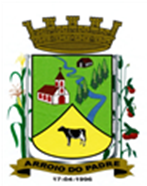 ESTADO DO RIO GRANDE DO SULMUNICÍPIO DE ARROIO DO PADREGABINETE DO PREFEITOMensagem 86/2018ACâmara Municipal de VereadoresSenhor PresidenteSenhores Vereadores	Com o objetivo de alterar o anexo I – Programas, da Lei Municipal Nº 1.894, de 11 de outubro de 2017, que dispõe sobre as diretrizes para a elaboração do orçamento do município para o exercício de 2018, criando nova ação (proj/ativ).	Após cumprimenta-los quero informar que o projeto de lei 86/2018 e a ação (proj/ativ) que cria, tem por finalidade estabelecer condições legais e orçamentárias para o Município realizar um programa de concessão de próteses dentárias a pessoas que fazem parte do Grupo Quilombola Renascer, aqui de Arroio do Padre. A dentista da Unidade Básica de Saúde elaborou o respectivo projeto no qual se encontram descritas as condições de sua realização.	O município dispõe de recursos financeiros para o custeio do projeto proposto com recursos financeiros de vinculação especifica ao Grupo Quilombola e pretende utiliza-los na confecção das próteses dentárias conforme descrito.	Entende o Poder Executivo a necessidade de previsão própria, na legislação orçamentária municipal razão pela qual elaborou-se a proposta de alteração da Lei de Diretrizes Orçamentárias vigente, aguardando-se o apoio para a sua aprovação.	Nada mais.Atenciosamente.Arroio do Padre, 16 de novembro de 2018. Leonir Aldrighi BaschiPrefeito MunicipalAo Sr.Dário VenzkePresidente da Câmara Municipal de VereadoresArroio do Padre/RSESTADO DO RIO GRANDE DO SULMUNICÍPIO DE ARROIO DO PADREGABINETE DO PREFEITOPROJETO DE LEI Nº 86, DE 16 DE NOVEMBRO DE 2018.Dispõe sobre a inclusão de nova ação no anexo I – Programas, da Lei Municipal N° 1.894, de 11 de outubro de 2017, Lei de Diretrizes Orçamentárias de 2018.Art. 1° Fica criado a nova ação no anexo I – Programas, da Lei Municipal N° 1.894, de 11 de outubro de 2017, que dispõe sobre as Diretrizes Orçamentárias para o exercício de 2018, com sua denominação e respectivo valor, conforme o anexo I desta Lei.Art. 2° Servirão de cobertura para as despesas decorrentes da criação da nova ação, recursos financeiros provenientes do superávit financeiro verificado no exercício de 2017, no valor de R$ 26.100,00 (vinte e seis mil e cem reais), na Fonte de Recurso: 4090 – Programa Saúde da Família - PSF.Art. 3° Esta Lei entra em vigor na data de sua publicaçãoArroio do Padre, 16 de novembro de 2018. Visto técnico:Loutar PriebSecretário de Administração, Planejamento,                     Finanças, Gestão e Tributos                                                 Leonir Aldrighi BaschiPrefeito MunicipalANEXO I – PROJETO DE LEI 86/2018PROGRAMA:0502 - Atenção à Saúde0502 - Atenção à Saúde0502 - Atenção à Saúde0502 - Atenção à SaúdeOBJETIVO:Garantir ações de atenção à saúde da população, direcionadas à criança e ao adolescente, à mulher, ao adulto e ao idoso; Manter o atendimento da população através do programa estratégia saúde da família; Desenvolver projetos e implementar atividades na área de promoção, proteção, controle, acompanhamento e recuperação da saúde; Priorizar a saúde da população em situação de maior vulnerabilidade.Garantir ações de atenção à saúde da população, direcionadas à criança e ao adolescente, à mulher, ao adulto e ao idoso; Manter o atendimento da população através do programa estratégia saúde da família; Desenvolver projetos e implementar atividades na área de promoção, proteção, controle, acompanhamento e recuperação da saúde; Priorizar a saúde da população em situação de maior vulnerabilidade.Garantir ações de atenção à saúde da população, direcionadas à criança e ao adolescente, à mulher, ao adulto e ao idoso; Manter o atendimento da população através do programa estratégia saúde da família; Desenvolver projetos e implementar atividades na área de promoção, proteção, controle, acompanhamento e recuperação da saúde; Priorizar a saúde da população em situação de maior vulnerabilidade.Garantir ações de atenção à saúde da população, direcionadas à criança e ao adolescente, à mulher, ao adulto e ao idoso; Manter o atendimento da população através do programa estratégia saúde da família; Desenvolver projetos e implementar atividades na área de promoção, proteção, controle, acompanhamento e recuperação da saúde; Priorizar a saúde da população em situação de maior vulnerabilidade.TIPO (*)AçãoUnidade de Medida2018Unidade de Medida2018ProdutoUnidade de Medida2018P1.532 - Aquisição de Próteses Dentárias Para a Comunidade QuilombolaUnid.Meta Física30PPessoas BeneficiadasUnid.ValorR$ 26.100,00